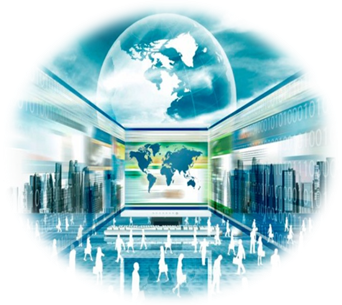 Национальный исследовательский 
Мордовский государственный университет имени Н. П. Огарёва приглашают принять участие в работе Круглого стола«Финансовая и правовая грамотность – основа успеха»(“Financial and legal knowledge as a basis for success (LED)”).г. Саранск 21-24 октября 2015 года.Круглый стол проводится при поддержке программы Европейского Союза Jean Monnet (программа «Обучение в течение всей жизни» / «Lifelong Learning Programme», Агентство по образованию, аудиовизуальным средствам и культуре Европейского Союза), которая направлена на исследование и развитие Европейской интеграции в области образования.Обучение финансовой и правовой грамотности молодежи направлено на установление прямой связи между получаемыми знаниями и их практическим применением, оказание помощи в понимании и использовании финансовой информации на текущий момент и в будущем, ориентацию на жизненный цикл и жизненные стратегии участников, воспитание ответственности за финансовые решения с учетом личной безопасности и благополучия. Непрерывное образование и финансовая и правовая грамотность являются основами успешности в течение всей жизни.К участию в работе круглого стола приглашаются  научно-педагогические работники, аспиранты, магистранты, студенты высших и средних специальных учебных заведений, а также представители государственных и местных органов власти и управления,   общественных организаций, хозяйствующих субъектов, частного бизнеса.В  работе круглого стола предполагается обсуждение  следующих проблем:Непрерывное образование через всю жизнь: проблемы и перспективыПроблемы формирования правовой и финансовой грамотности в интересах устойчивого развитияФинансовая и правовая грамотность как основа экономической безопасностиФинансовая и правовая грамотность как условие становления личностиНепрерывное образование как условие социальной мобильности в условиях российско-европейской интеграцииИнформационные технологии в обучении финансовой и правовой грамотностиРабочие языки Круглого стола – английский, русский. Модераторы круглого стола специалисты из ведущих зарубежных и российский ВУЗов.Предполагаются две формы участия: очное выступление с докладом и очное участие без доклада. Регламент выступлений: доклады – 10 минут, сообщения – 5-7 минут.Для участия в работе Круглого стола просим направить в электронном виде регистрационную форму заявки участника в адрес оргкомитета до 10 октября 2015 года (включительно), текст выступления до 15 октября 2015 года (LED2015-2016@yandex.ru.Материалы круглого стола будут изданы  в сборнике материалов Круглого стола и индексированы в РИНЦ. На сайте http://www.mrsu.ru/ вы найдете информацию обо всех условиях проведения Круглого стола, а также наши советы и рекомендации о том, как добраться до Саранска, где можно разместиться и как провести свободное время в уютном и красивом городе Саранске! Контактное лицо: Москалева Елена Геннадьевна, e-mail: Moskaleva_EG@list.ruМы с нетерпением ждем встречи с вами в Саранске!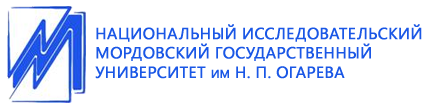 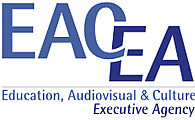 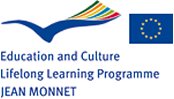 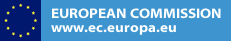 Регистрационная формаДля того, чтобы принять очное участие в работе круглого стола  «Финансовая и правовая грамотность основа успеха» просим заполнить регистрационную форму и направить по адресу электронной почты LED 2015-2016@yandex.ru. После получения регистрационной формы научный комитет направит автору (авторам) по электронной почте подтверждение о регистрации участника (участников) круглого стола.ФИО участникаМесто работы или учёбы (название организации и подразделения)ДолжностьУчёная степень/учёное званиеАдрес организации (с индексом) или домашний адрес Контактный телефон E-mailФорма участия в работекруглого столаНазвание докладаБиографическая справка (сфера научных интересов, карьера)Необходимость размещения в гостинице (да/нет)